Карточки по развитиюэмоциональной сферы дошкольников «Какое у тебя настроение?»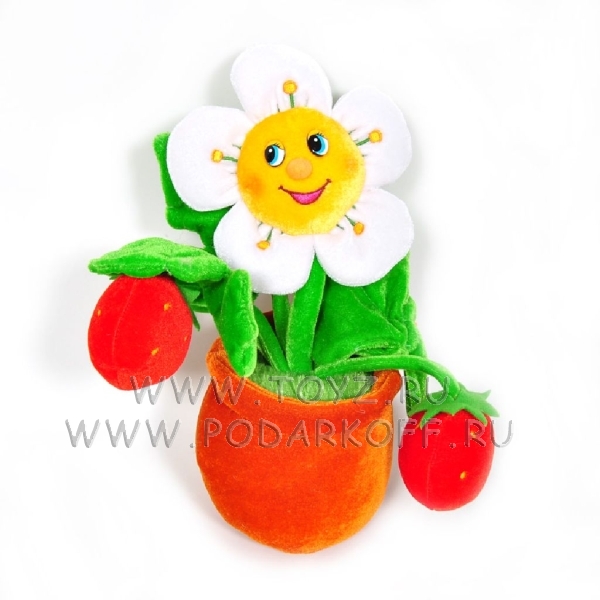 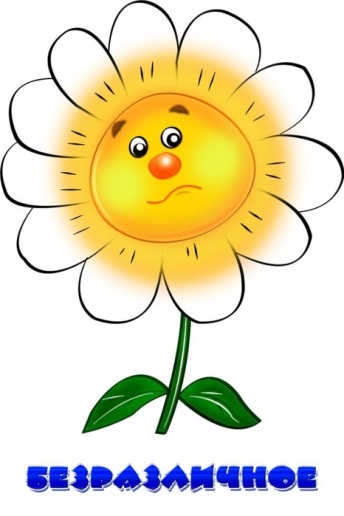 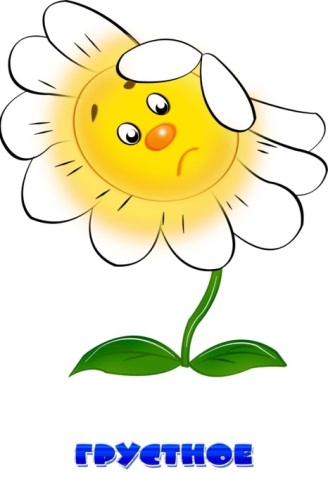 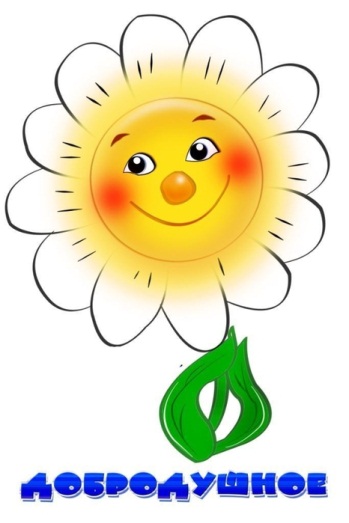 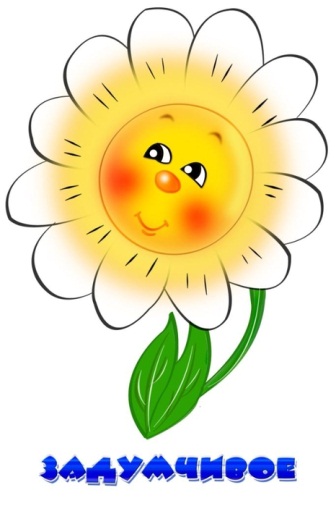 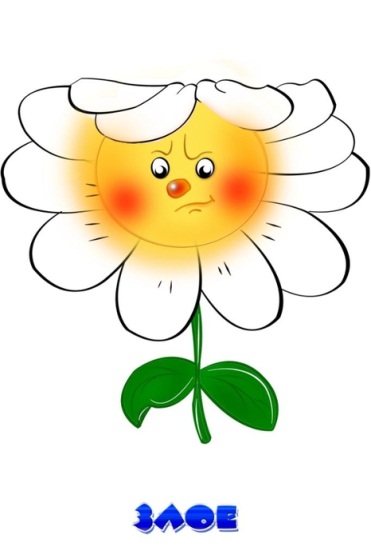 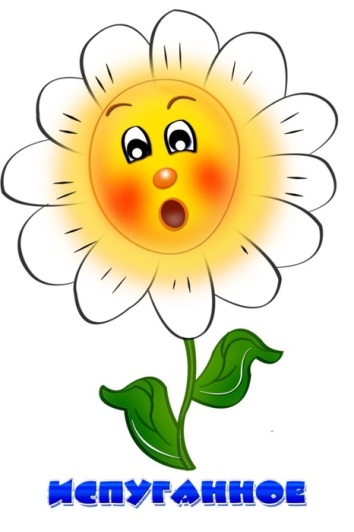 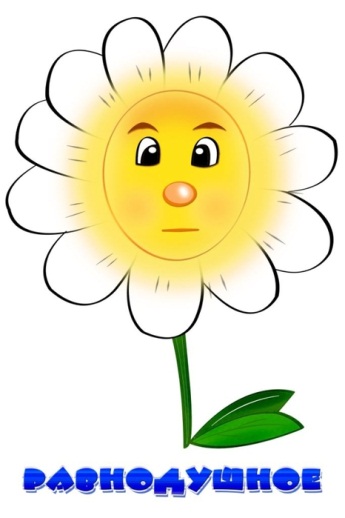 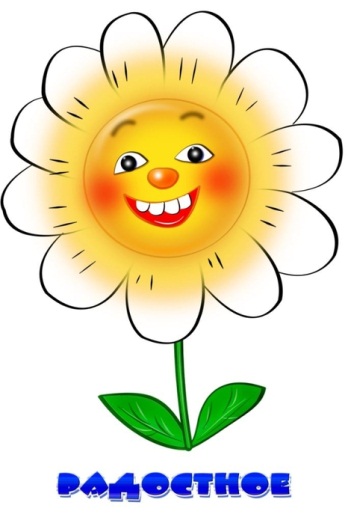 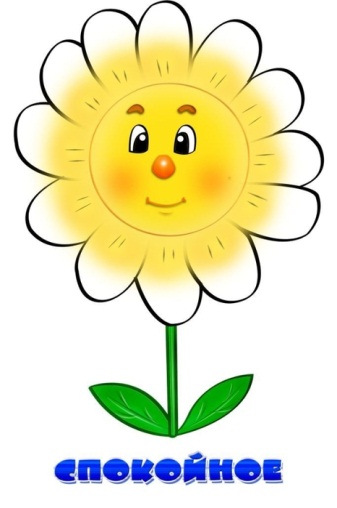 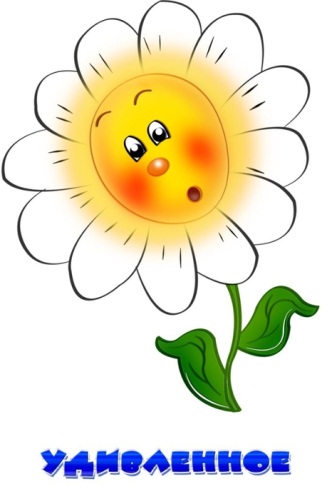 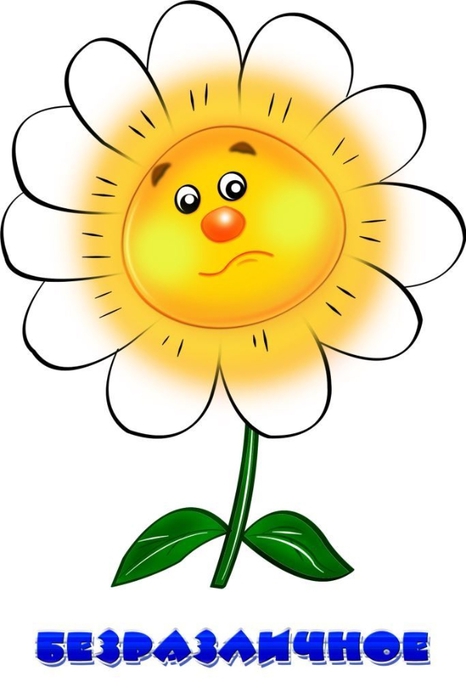 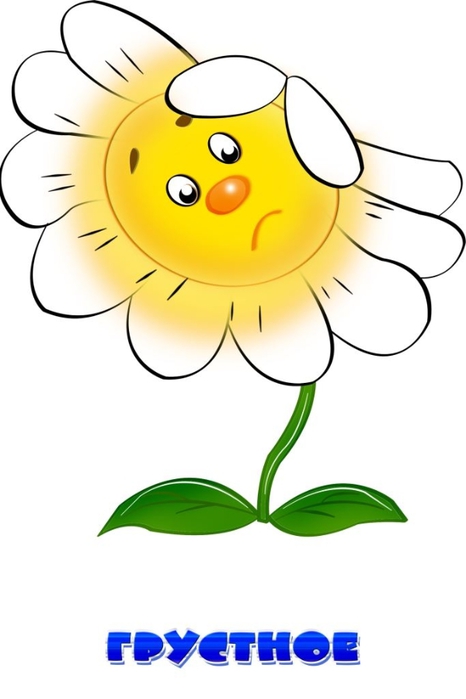 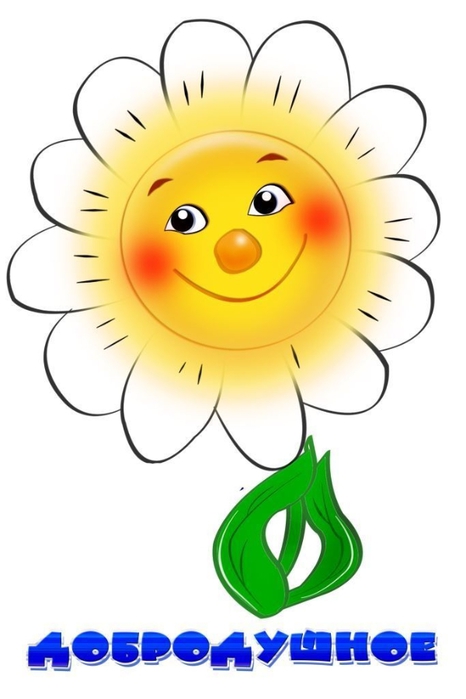 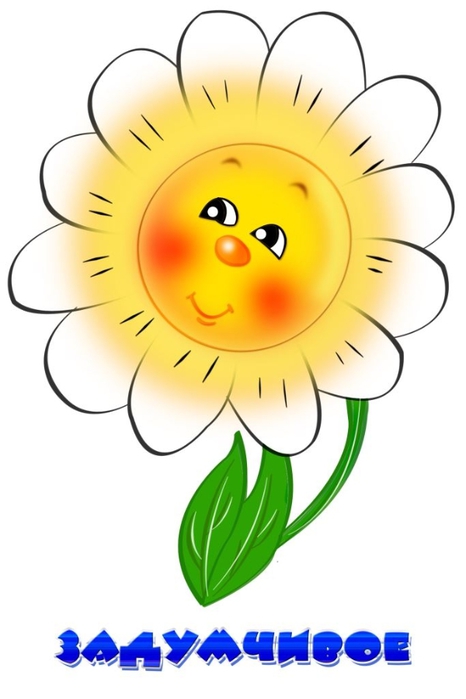 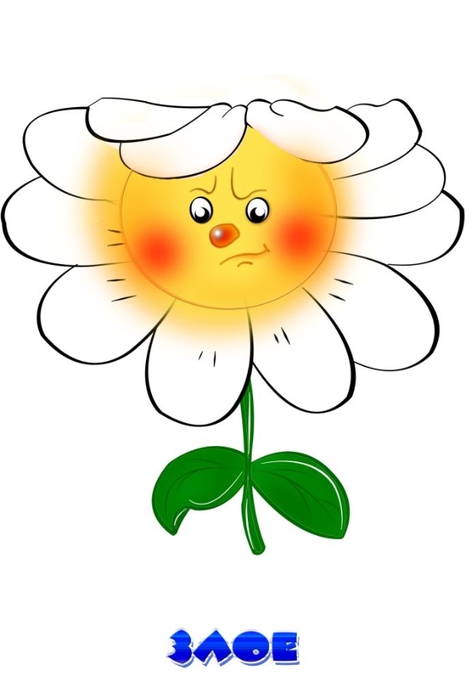 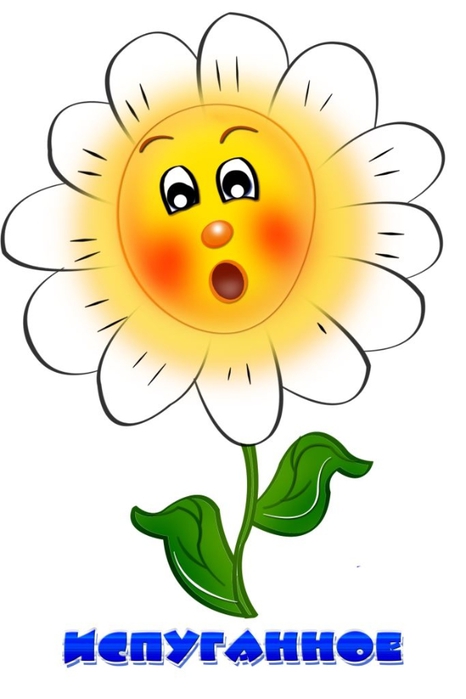 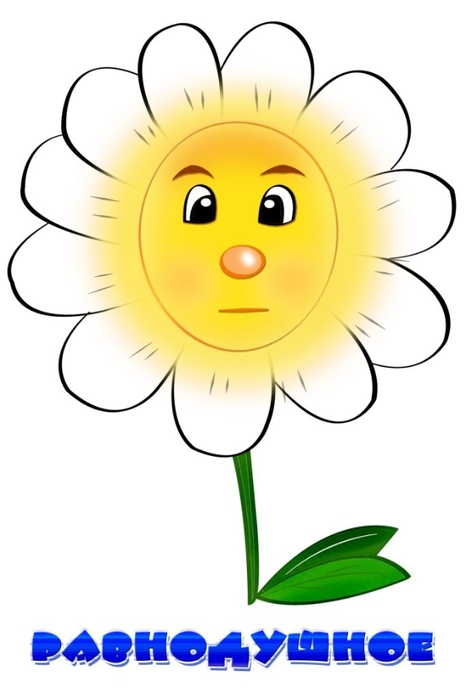 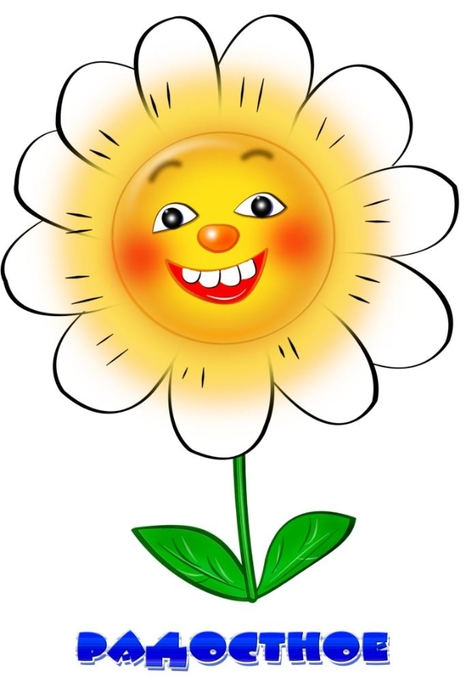 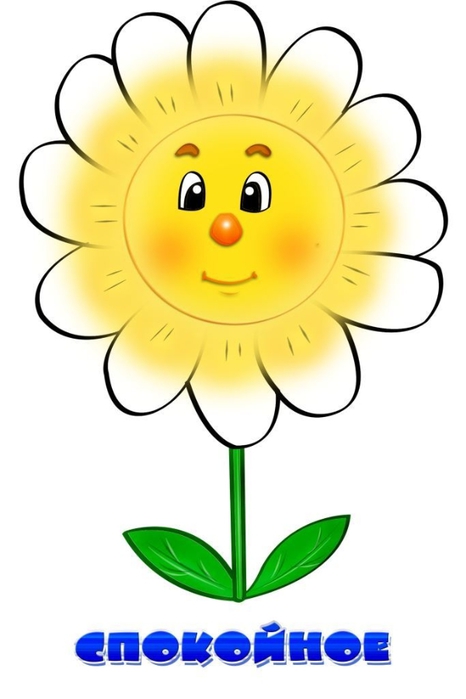 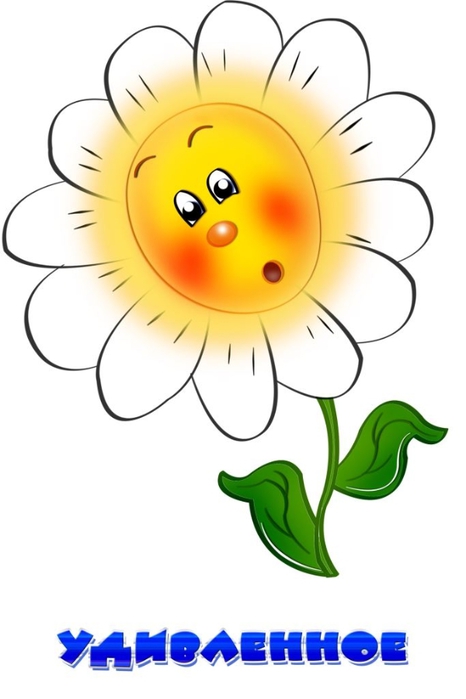 